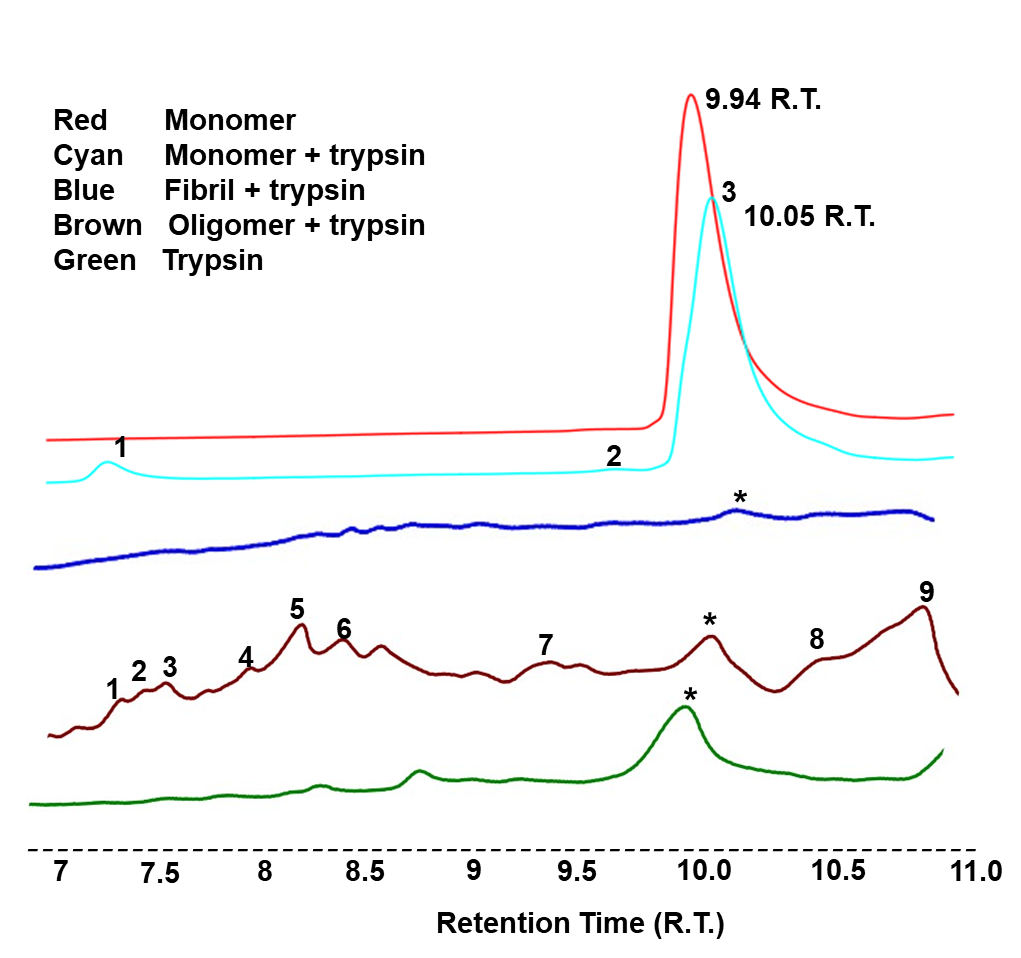 Figure S1. RP-HPLC chromatograms obtained after digestion of monomers, oligomers and fibrils with trypsin.( Indicates peak of enzyme trypsin, in monomers (cyan), trypsin peak was not visible due to more peak area of the fragment obtained after digestion, at same R.T. of trypsin). 